السبت 29 يوليوز، 2017نص الخطاب السامي الذي وجهه جلالة الملك بمناسبة حلول الذكرى 18 لتربع جلالته على عرش أسلافه المنعمين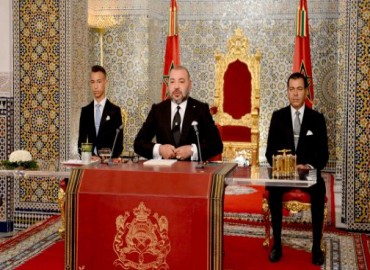 في ما يلي نص الخطاب السامي الذي وجهه صاحب الجلالة الملك محمد السادس، نصره الله، بمناسبة الذكرى الثامنة عشرة لتربع جلالته على عرش أسلافه المنعمين... " الحمد لله، والصلاة والسلام على مولانا رسول الله وآله وصحبه. شعبي العزيز،تحل اليوم، الذكرى الثامنة عشرة لعيد العرش المجيد ، في سياق وطني حافل بالمكاسب والتحديات.وهي مناسبة سنوية، لتجديد روابط البيعة المتبادلة التي تجمعنا، والوقوف معك، على أحوال الأمة.إن المشاريع التنموية والإصلاحات السياسية والمؤسسية، التي نقوم بها، لها هدف واحد، هو خدمة المواطن، أينما كان . لا فرق بين الشمال والجنوب، ولا بين الشرق والغرب، ولا بين سكان المدن والقرى.صحيح أن الإمكانات التي يتوفر عليها المغرب محدودة. وصحيح أيضا أن العديد من المناطق تحتاج إلى المزيد من الخدمات الاجتماعية الأساسية.إلا أن المغرب، والحمد لله، يتطور باستمرار. وهذا التقدم واضح و ملموس، ويشهد به الجميع، في مختلف المجالات.ولكننا نعيش اليوم، في مفارقات صارخة، من الصعب فهمها، أوالقبول بها. فبقدر ما يحظى به المغرب من مصداقية، قاريا ودوليا، ومن تقدير شركائنا ، وثقة كبار المستثمرين ، ك"بوينغ" و "رونو " و"بوجو "، بقدر ما تصدمنا الحصيلة والواقع، بتواضع الإنجازات في بعض المجالات الاجتماعية، حتى أصبح من المخجل أن يقال أنها تقع في مغرب اليوم.فإذا كنا قد نجحنا في العديد من المخططات القطاعية، كالفلاحة والصناعة والطاقات المتجددة، فإن برامج التنمية البشرية والترابية، التي لها تأثير مباشر على تحسين ظروف عيش المواطنين، لا تشرفنا، وتبقى دون طموحنا.وذلك راجع بالأساس، في الكثير من الميادين، إلى ضعف العمل المشترك، وغياب البعد الوطني والإستراتيجي، والتنافر بدل التناسق والالتقائية، والتبخيس و التماطل، بدل المبادرة والعمل الملموس.وتزداد هذه المفارقات حدة، بين القطاع الخاص، الذي يتميز بالنجاعة والتنافسية، بفضل نموذج التسيير، القائم على آليات المتابعة والمراقبة والتحفيز، وبين القطاع العام، وخصوصا الإدارة العمومية، التي تعاني من ضعف الحكامة، ومن قلة المردودية.فالقطاع الخاص يجلب أفضل الأطر المكونة في بلادنا والتي تساهم اليوم في تسيير أكبر الشركات الدولية بالمغرب، والمقاولات الصغرى والمتوسطة الوطنية .أما الموظفون العموميون، فالعديد منهم لا يتوفرون على ما يكفي من الكفاءة، ولا على الطموح اللازم، ولا تحركهم دائما روح المسؤولية.بل إن منهم من يقضون سوى أوقات معدودة، داخل مقر العمل، و يفضلون الاكتفاء براتب شهري مضمون، على قلته، بدل الجد والاجتهاد والارتقاء الاجتماعي.إن من بين المشاكل التي تعيق تقدم المغرب، هو ضعف الإدارة العمومية، سواء من حيث الحكامة، أومستوى النجاعة أوجودة الخدمات، التي تقدمها للمواطنين. وعلى سبيل المثال، فإن المراكز الجهوية للاستثمار تعد، باستثناء مركز أواثنين، مشكلة وعائقا أمام عملية الاستثمار، عوض أن تشكل آلية للتحفيز، ولحل مشاكل المستثمرين، على المستوى الجهوي، دون الحاجة للتنقل إلى الإدارة المركزية.وهو ما ينعكس سلبا على المناطق التي تعاني من ضعف الاستثمار الخاص، وأحيانا من انعدامه، ومن تدني مردودية القطاع العام، مما يؤثر على ظروف عيش المواطنين.فالمناطق التي تفتقر لمعظم المرافق والخدمات الصحية والتعليمية و الثقافية، و لفرص الشغل، تطرح صعوبات أكبر، وتحتاج إلى المزيد من تضافر الجهود، لتدارك التأخير والخصاص، لإلحاقها بركب التنمية.وفي المقابل، فإن الجهات التي تعرف نشاطا مكثفا للقطاع الخاص، كالدار البيضاء والرباط ومراكش وطنجة، تعيش على وقع حركية اقتصادية قوية، توفر الثروة وفرص الشغل.ولوضع حد لهذا المشكل، فإن العامل والقائد، والمدير والموظف، والمسؤول الجماعي وغيرهم، مطالبون بالعمل، كأطر القطاع الخاص أوأكثر، وبروح المسؤولية وبطريقة تشرف الإدارة، وتعطي نتائج ملموسة، لأنهم مؤتمنون على مصالح الناس.شعبي العزيز،إن اختياراتنا التنموية تبقى عموما صائبة. إلا أن المشكل يكمن في العقليات التي لم تتغير، وفي القدرة على التنفيذ والإبداع.فالتطور السياسي والتنموي، الذي يعرفه المغرب، لم ينعكس بالإيجاب، على تعامل الأحزاب والمسؤولين السياسيين والإداريين، مع التطلعات والانشغالات الحقيقية للمغاربة.فعندما تكون النتائج إيجابية، تتسابق الأحزاب والطبقة السياسية والمسؤولون، إلى الواجهة، للاستفادة سياسيا وإعلاميا، من المكاسب المحققة.أما عندما لا تسير الأمور كما ينبغي، يتم الاختباء وراء القصر الملكي، وإرجاع كل الأمور إليه.وهو ما يجعل المواطنين يشتكون لملك البلاد، من الإدارات والمسؤولين الذين يتماطلون في الرد على مطالبهم، ومعالجة ملفاتهم، ويلتمسون منه التدخل لقضاء أغراضهم.والواجب يقتضي أن يتلقى المواطنون أجوبة مقنعة، وفي آجال معقولة، عن تساؤلاتهم و شكاياتهم، مع ضرورة شرح الأسباب وتبرير القرارات، ولو بالرفض، الذي لا ينبغي أن يكون دون سند قانوني، وإنما لأنه مخالف للقانون، أولأنه يجب على المواطن استكمال المساطر الجاري بها العمل.وأمام هذا الوضع، فمن حق المواطن أن يتساءل: ما الجدوى من وجود المؤسسات، وإجراء الانتخابات، وتعيين الحكومة والوزراء، والولاة والعمال، والسفراء والقناصلة، إذا كانون هم في واد، والشعب وهمومه في واد آخر؟. فممارسات بعض المسؤولين المنتخبين، تدفع عددا من المواطنين ، وخاصة الشباب، للعزوف عن الانخراط في العمل السياسي، وعن المشاركة في الانتخابات. لأنهم بكل بساطة، لا يثقون في الطبقة السياسية، ولأن بعض الفاعلين أفسدوا السياسة، وانحرفوا بها عن جوهرها النبيل.وإذا أصبح ملك المغرب، غير مقتنع بالطريقة التي تمارس بها السياسة، ولا يثق في عدد من السياسيين، فماذا بقي للشعب؟لكل هؤلاء أقول :" كفى، واتقوا الله في وطنكم... إما أن تقوموا بمهامكم كاملة، وإما أن تنسحبوا.فالمغرب له نساؤه  ورجاله الصادقون.ولكن هذا الوضع لا يمكن أن يستمر، لأن الأمر يتعلق بمصالح الوطن و المواطنين. وأنا أزن كلامي، وأعرف ما أقول... لأنه نابع من تفكير عميق.شعبي العزيز،إن مسؤولية وشرف خدمة المواطن، تمتد من الاستجابة لمطالبه البسيطة، إلى إنجاز المشاريع، صغيرة كانت، أومتوسطة، أوكبرى.وكما أقول دائما، ليس هناك فرق بين مشاريع صغيرة وأخرى كبيرة، وإنما هناك مشاريع تهدف لتلبية حاجيات المواطنين.فسواء كان المشروع في حي، أودوار ، أومدينة أوجهة، أويهم البلاد كلها، فهو يتوخى نفس الهدف، وهو خدمة المواطن. وبالنسبة لي، حفر بئر، مثلا، وبناء سد، لهما نفس الأهمية بالنسبة للسكان.وما معنى المسؤولية، إذا غاب عن صاحبها أبسط شروطها، وهو الإنصات إلى انشغالات المواطنين؟أنا لا أفهم كيف يستطيع أي مسؤول، لا يقوم بواجبه، أن يخرج من بيته، ويستقيل سيارته، ويقف في الضوء الأحمر، وينظر إلى الناس، دون خجل ولا حياء، وهو يعلم بأنهم يعرفون بأنه ليس له ضمير.ألا يخجل هؤلاء من أنفسهم، رغم أنهم يؤدون القسم أمام الله، والوطن، والملك، ولا يقومون بواجبهم؟ ألا يجدر أن تتم محاسبة أوإقالة أي مسؤول، إذا ثبت في حقه تقصير أوإخلال في النهوض بمهامه؟وهنا أشدد على ضرورة التطبيق الصارم لمقتضيات الفقرة الثانية، من الفصل الأول من الدستور التي تنص على ربط المسؤولية بالمحاسبة.لقد حان الوقت للتفعيل الكامل لهذا المبدأ. فكما يطبق القانون على جميع المغاربة، يجب أن يطبق أولا على كل المسؤولين بدون استثناء أوتمييز، وبكافة مناطق المملكة.إننا في مرحلة جديدة لا فرق فيها بين المسؤول والمواطن في حقوق و واجبات المواطنة، ولا مجال فيها للتهرب من المسؤولية أوالإفلات من العقاب.شعبي العزيز، إني ألح هنا، على ضرورة التفعيل الكامل والسليم للدستور.كما أؤكد أن الأمر يتعلق بمسؤولية جماعية تهم كل الفاعلين، حكومة وبرلمانا، وأحزابا، وكافة المؤسسات، كل في مجال اختصاصه.ومن جهة أخرى، عندما يقوم مسؤول بتوقيف أوتعطيل مشروع تنموي أواجتماعي، لحسابات سياسية أو شخصية، فهذا ليس فقط إخلالا بالواجب، و إنما هو خيانة، لأنه يضر بمصالح المواطنين، ويحرمهم من حقوقهم المشروعة .ومما يثير الاستغراب، أن من بين المسؤولين، من فشل في مهمته. ومع ذلك يعتقد أنه يستحق منصبا أكبر من منصبه السابق.فمثل هذه التصرفات والاختلالات، هي التي تزكي الفكرة السائدة لدى عموم المغاربة، بأن التسابق على المناصب، هو بغرض الاستفادة من الريع، واستغلال السلطة والنفوذ.ووجود أمثلة حية على أرض الواقع، يدفع الناس، مع الأسف، إلى الاعتقاد بصحة هذه الأطروحة.غير أن هذا لا ينطبق، ولله الحمد، على جميع المسؤولين الإداريين والسياسيين، بل هناك شرفاء صادقون في حبهم لوطنهم، معروفون بالنزاهة والتجرد، والالتزام بخدمة الصالح العام.شعبي العزيز،لقد أبانت الأحداث، التي تعرفها بعض المناطق، مع الأسف، عن انعدام غير مسبوق لروح المسؤولية. فعوض أن يقوم كل طرف بواجبه الوطني والمهني، ويسود التعاون وتضافر الجهود، لحل مشاكل الساكنة، انزلق الوضع بين مختلف الفاعلين، إلى تقاذف المسؤولية، وحضرت الحسابات السياسية الضيقة، وغاب الوطن، وضاعت مصالح المواطنين.إن بعض الأحزاب تعتقد أن عملها يقتصر فقط على عقد مؤتمراتها، واجتماع مكاتبها السياسية ولجانها التنفيذية، أوخلال الحملات الانتخابية.أما عندما يتعلق الأمر بالتواصل مع المواطنين، وحل مشاكلهم، فلا دور ولا وجود لها. وهذا شيئ غير مقبول، من هيآت مهمتها تمثيل وتأطير المواطنين، وخدمة مصالحهم.ولم يخطر لي على البال، أن يصل الصراع الحزبي، وتصفية الحسابات السياسوية، إلى حد الإضرار بمصالح المواطنين.فتدبير الشأن العام، ينبغي أن يظل بعيدا عن المصالح الشخصية والحزبية، وعن الخطابات الشعبوية، وعن استعمال بعض المصطلحات الغريبة، التي تسيء للعمل السياسي.إلا أننا لاحظنا تفضيل أغلب الفاعلين، لمنطق الربح والخسارة، للحفاظ على رصيدهم السياسي أوتعزيزه على حساب الوطن، وتفاقم الأوضاع.إن تراجع الأحزاب السياسية وممثليها، عن القيام بدورها، عن قصد وسبق إصرار أحيانا، وبسبب انعدام المصداقية والغيرة الوطنية أحيانا أخرى قد زاد من تأزيم الأوضاع.وأمام هذا الفراغ المؤسف والخطير، وجدت القوات العمومية نفسها وجها لوجه مع الساكنة، فتحملت مسؤوليتها بكل شجاعة وصبر، وضبط للنفس، والتزام بالقانون في الحفاظ على الأمن والاستقرار. وهنا أقصد الحسيمة، رغم أن ما وقع يمكن أن ينطبق على أي منطقة أخرى.وذلك عكس ما يدعيه البعض من لجوء إلى ما يسمونه بالمقاربة الأمنية، وكأن المغرب فوق بركان، وأن كل بيت وكل مواطن له شرطي يراقبه.بل هناك من يقول بوجود تيار متشدد، وآخر معتدل، يختلفان بشأن طريقة التعامل مع هذه الأحداث. وهذا غير صحيح تماما.والحقيقة أن هناك توجها واحدا، والتزاما ثابتا، هو تطبيق القانون، واحترام المؤسسات، وضمان أمن المواطنين وصيانة ممتلكاتهم.ويعرف المغاربة بأن أصحاب هذه الأطروحة المتجاوزة يستغلونها كرصيد للاسترزاق، وكلامهم ليست له أي مصداقية.وكأن الأمن هو المسؤول عن تسيير البلاد، و يتحكم في الوزراء والمسؤولين، وهو أيضا الذي يحدد الأسعار، الخ...في حين أن رجال الأمن يقدمون تضحيات كبيرة، ويعملون ليلا ونهارا، وفي ظروف صعبة، من أجل القيام بواجبهم في حماية أمن الوطن واستقراره، داخليا وخارجيا، والسهر على راحة وطمأنينة المواطنين وسلامتهم.ومن حق المغاربة، بل من واجبهم، أن يفتخروا بأمنهم، وهنا أقولها بدون تردد أومركب نقص : إذا كان بعض العدميين لا يريدون الاعتراف بذلك، أويرفضون قول الحقيقة، فهذا مشكل يخصهم وحدهم.شعبي العزيز،إن النموذج المؤسسي المغربي من الأنظمة السياسية المتقدمة. إلا أنه يبقى في معظمه حبرا على ورق، والمشكل يكمن في التطبيق على أرض الواقع. وإني أحرص كل الحرص على احترام اختصاصات المؤسسات، وفصل السلط. ولكن إذا تخلف المسؤولون عن القيام بواجبهم، وتركوا قضايا الوطن والمواطنين عرضة للضياع، فإن مهامي الدستورية تلزمني بضمان أمن البلاد واستقرارها، وصيانة مصالح الناس وحقوقهم وحرياتهم.وفي نفس الوقت، فإننا لن نقبل بأي تراجع عن المكاسب الديمقراطية. ولن نسمح بأي عرقلة لعمل المؤسسات. فالدستور والقانون واضحان، والاختصاصات لا تحتاج إلى تأويل.وعلى كل مسؤول أن يمارس صلاحياته دون انتظار الإذن من أحد. وعوض أن يبرر عجزه بترديد أسطوانة "يمنعونني من القيام بعملي"، فالأجدر به أن يقدم استقالته، التي لا يمنعه منها أحد.فالمغرب يجب أن يبقى فوق الجميع، فوق الأحزاب، وفوق الانتخابات، وفوق المناصب الإدارية.شعبي العزيز،إني أعتز بخدمتك حتى آخر رمق، لأنني تربيت على حب الوطن، وعلى خدمة أبنائه.وأعاهدك الله، على مواصلة العمل الصادق، وعلى التجاوب مع مطالبك، ولتحقيق تطلعاتك.واسمح لي أن أعبر لك عن صادق شعوري، وكل ما يخالج صدري، بعد ثمانية عشرة سنة، من تحمل أمانة قيادتك. لأنه لا يمكن لي أن اخفي عنك بعض المسائل، التي تعرفها حق المعرفة. ومن واجبي أن أقول لك الحقيقة، وإلا سأكون مخطئا في حقك.ستلاحظ شعبي العزيز، أنني لم أتحدث عن قضية وحدتنا الترابية، ولا عن إفريقيا، أوغيرها من مواضيع السياسة الخارجية. وبطبيعة الحال، فقضية الصحراء المغربية لا نقاش فيها، وتظل في صدارة الأسبقيات.إلا أن ما نعمل على تحقيقه اليوم، في جميع جهات المغرب، هو مسيرتك الجديدة. مسيرة التنمية البشرية والاجتماعية والمساواة والعدالة الاجتماعية، التي تهم جميع المغاربة، إذ لا يمكن أن نقوم بمسيرة في منطقة من المناطق دون أخرى.إننا نستطيع أن نضع أنجع نموذج تنموي، وأحسن المخططات والاستراتيجيات. إلا أنه : - بدون تغيير العقليات،- وبدون توفر الإدارة على أفضل الأطر،- وبدون اختيار الأحزاب السياسية لأحسن النخب المؤهلة لتدبير الشأن العام،- وفي غياب روح المسؤولية ، والالتزام الوطني ، فإننا لن نحقق ما ننشده لجميع المغاربة ، من عيش حر كريم. أنا لا أريد، شعبي العزيز، أن تظن بعد الاستماع إلى هذا الخطاب بأنني متشائم،أبدا... فأنت تعرف أنني واقعي، وأقول الحقيقة، ولو كانت قاسية. والتشاؤم هو انعدام الإرادة، وغياب الآفاق والنظرة الحقيقية للواقع. ولكننا، والحمد لله، نتوفر على إرادة قوية وصادقة، وعلى رؤية واضحة وبعيدة المدى. إننا نعرف من نحن، وإلى أين نسير.والمغرب والحمد لله استطاع عبر تاريخه العريق تجاوز مختلف الصعاب بفضل التلاحم القوي بين العرش والشعب. وها نحن اليوم، نقطع معا، خطوات متقدمة في مختلف المجالات، ونتطلع بثقة وعزم، إلى تحقيق المزيد من المكاسب والإنجازات. قال تعالى : "إن الله يأمركم أن تؤدوا الأمانات إلى أهلها، وإذا حكمتم بين الناس أن تحكموا بالعدل". صدق الله العظيم.والسلام عليكم ورحمة الله تعالى وبركاته". (و مع-29/07/2017)